ELBISTAN VOCATIONAL AND TECHNICAL ANATOLIAN HIGH SCHOOL 2022-2023 EDUCATION YEAR 10th GRADE 1st TERM 1st ENGLISH WRITTEN EXAMName:									 Number: 								Time: 40 minutesClass:
WRITING Introduce yourself. ( Name, age, job, likes, dislikes etc. Write at least five sentences) ( 15 pts)Look at table and complete the sentences with “be going to”( 5x3=15 pts)I ………………………………….. my homework.My father …………………………………….. TV.My friends ………………………………….. online.Ali and Ayse ……………………………………. their relatives.My sister ………………………………. cinema.READING Read the paragraph and answer the questions. (5x4= 20 pts)My name is Serkan, and I’m from Bursa. I live in İstanbul with my parents and my brothers. I’m the youngest in my family. I turned 15 last month. My father is an doctor, and my mother is a nurse. They work at a hospital in the city center. I have got two brothers; Hasan and Mehmet. Hasan is 17, and Mehmet is 19. Hasan is very serious, and he always tells me what to do. I guess because he is the oldest. I go to a nice school in my neighborhood.It is not too far from our home, and I really enjoy it. I have got a lot of friends there, and I enjoy studying. I really like Geography class, but I have some difficulty in Math. It’s not a problem, though because my brothers always help me, and I always get good grades from the exams. I love playing sports,especially basketball. I’m the tallest player in the school team, and I usually play really well. My coach says one day I can play professional basketball! On the weekend, I spend a lot of time with my friends Sabri and Celal. We do everything together because we are really good friends.1. Where is Serkan from?  Where does he live?2. How many people are there in his family? Who are they?3. Where does he study? What is his favorite class?4. Does he have difficulty in Math? What does he do about it?5. What does he like doing in his free time? VOCABULARYMatch the words with the pictures.  (10x1=10 pts)Match the words with their Turkish meanings (10x1= 10pts)https://www.sorubak.com TESTChoose the correct option. (10x3=30 pts)What is your father’s job?He is forty seven years old.He is from FranceHe is a teacherHe likes playing footballWhat is your mother’s name?She is a nurse.She likes listening to music.Her favorite color is blue.Her name is  AngelaWhen does your school finish?I have breakfast at 8:00 o’clock.It ends at 15:00 o’clockMy school is in my neighborhoodI have breakfast at school.How many classes do you have a day?I have got a lot of friends there.I like my classes.I have eight lessons a day. My favorite class is Math. A: Why don’t we do something together on Saturday?B: …………………………………A: Cool. I’ll call you on Saturday.Sorry, I am going to meet my friends on SaturdayGood idea! I don’t have any plan for weekend.I really don’t enjoy going to cinema.You are going to visit your grandparents.I have / get up at 7:00 o’clock in mornings.I have lunch / dinner at 12:30 with my classmatesAfter school I arrive home at 7:30 in the morning / evening.My favorite class is English / Geography because I like learningabout the Earth.I like studying Science / English because I like learning about foreign cultures GOOD LUCK!AWriting:Vocabulary:
TOTAL:AReading:Test:
TOTAL:Watch TVGo onlineVisit relativesDo my homeworkGo to CinemaIXMy FatherXMy FriendsXAli and AyseXMy SisterX1. Schoolbag2.Desk 3. Textbooks4.Breakfast5. Envelope6.Glue stick7.  Cookies8.Chess.9. Biking10. MapA ___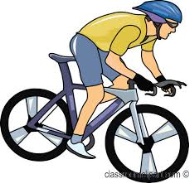 B___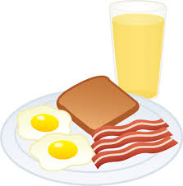 C___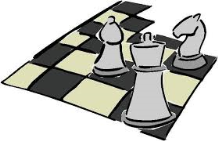 D___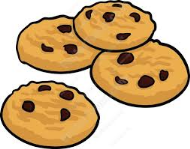 E___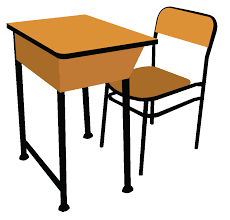 F___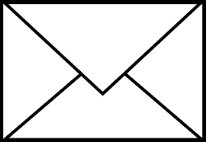 G___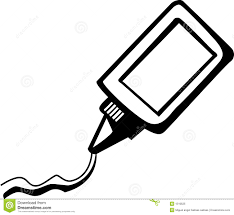 H___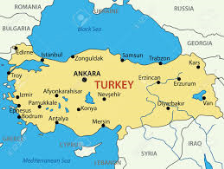 I___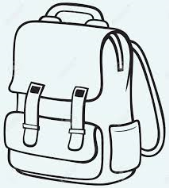 J___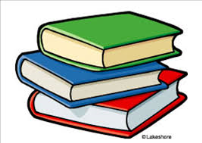 Originally ___           Typical ___Share  ___               Campus ___Opportunity ___       Elementary ___Neighborhood ___   Successful ___ Invitation ___          Review  ___1- Davetiye           2- Gözden Geçirmek3- Başarılı4- Tipik5- Başlangıç6- Paylaşmak7- Yerleşke8- Aslen9- Fırsat- Mahalle  